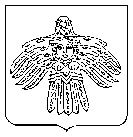 О признании утратившими силу некоторых постановлений администрации муниципального образования городского округа «Ухта»В соответствии с Федеральным законом Российской Федерации от 06.10.2003 № 131-ФЗ «Об общих принципах организации местного самоуправления в Российской Федерации», в целях приведения правовых актов в соответствие с действующим законодательством, администрация постановляет:1. Признать утратившими силу:1.1. Постановление администрации МОГО «Ухта» от 26.05.2016 № 1307 «Об утверждении Порядка организации перевозок отдельных категорий граждан и предоставления субсидий на возмещение выпадающих доходов перевозчикам, осуществляющим пассажирские перевозки на дачных автобусных маршрутах в 2016 году»; 1.2. Постановление администрации МОГО «Ухта» от 03.10.2016 № 2597 «О внесении изменений в постановление администрации МОГО «Ухта» от 26.05.2016 № 1307 «Об утверждении Порядка организации перевозок отдельных категорий граждан и предоставления субсидий на возмещение выпадающих доходов перевозчикам, осуществляющим пассажирские перевозки на дачных автобусных маршрутах в 2016 году»;1.3. Постановление администрации МОГО «Ухта» от 17.07.2015 № 1599 «Об утверждении Порядка организации перевозок отдельных категорий граждан и предоставления субсидий на возмещение выпадающих доходов перевозчикам, осуществляющим пассажирские перевозки на дачных автобусных маршрутах в 2015 году»;1.4. Постановление администрации МОГО «Ухта» от 15.05.2014 № 797 «Об утверждении Порядка организации перевозок отдельных категорий граждан и предоставления субсидий на возмещение выпадающих доходов перевозчикам, осуществляющим пассажирские перевозки на дачных автобусных маршрутах в 2014 году»;1.5. Постановление администрации МОГО «Ухта» от 12.07.2013 № 1246 «Об утверждении Порядка организации перевозок отдельных категорий граждан и предоставления субсидий на возмещение выпадающих доходов перевозчикам, осуществляющим пассажирские перевозки на дачных автобусных маршрутах в 2013 году»;1.6. Постановление администрации МОГО «Ухта» от 04.12.2013 № 2333 «О внесении изменений в постановление администрации МОГО «Ухта» от 12.07.2013 № 1246 «Об утверждении Порядка организации перевозок отдельных категорий граждан и предоставления субсидий на возмещение выпадающих доходов перевозчикам, осуществляющим пассажирские перевозки на дачных автобусных маршрутах в 2013 году».2. Настоящее постановление вступает в силу со дня его официального опубликования.Руководитель администрации   МОГО «Ухта»                                                                               М.Н. ОсмановПояснительная запискак проекту постановления администрации МОГО «Ухта»«О признании утратившими силу некоторых постановлений администрации муниципального образования городского округа «Ухта»»Настоящий проект постановления администрации МОГО «Ухта» разработан в связи с исполнением всех обязательств со стороны перевозчиков, осуществлявших пассажирские перевозки на дачных автобусных маршрутах в 2013 г., 2014 г., 2015 г. и 2016 г., и со стороны администрации МОГО «Ухта», в части предоставления субсидий на возмещение выпадающих доходов перевозчиков. Постановления администрации МОГО «Ухта» об утверждении Порядка организации перевозок отдельных категорий граждан и предоставления субсидий на возмещение выпадающих доходов перевозчикам, осуществляющим пассажирские перевозки на дачных автобусных маршрутах в 2013 г., 2014 г., 2015 г. и 2016 г. не являются актуальными.И.о. заведующего транспортного отделаУправления экономического развитияадминистрации МОГО «Ухта»	Н.С. КислицаАДМИНИСТРАЦИЯМУНИЦИПАЛЬНОГО ОБРАЗОВАНИЯГОРОДСКОГО ОКРУГА«УХТА»АДМИНИСТРАЦИЯМУНИЦИПАЛЬНОГО ОБРАЗОВАНИЯГОРОДСКОГО ОКРУГА«УХТА»«УХТА»КАР  КЫТШЛÖНМУНИЦИПАЛЬНÖЙ  ЮКÖНСААДМИНИСТРАЦИЯ«УХТА»КАР  КЫТШЛÖНМУНИЦИПАЛЬНÖЙ  ЮКÖНСААДМИНИСТРАЦИЯ«УХТА»КАР  КЫТШЛÖНМУНИЦИПАЛЬНÖЙ  ЮКÖНСААДМИНИСТРАЦИЯ«УХТА»КАР  КЫТШЛÖНМУНИЦИПАЛЬНÖЙ  ЮКÖНСААДМИНИСТРАЦИЯПОСТАНОВЛЕНИЕ (Проект)ШУÖМПОСТАНОВЛЕНИЕ (Проект)ШУÖМПОСТАНОВЛЕНИЕ (Проект)ШУÖМПОСТАНОВЛЕНИЕ (Проект)ШУÖМПОСТАНОВЛЕНИЕ (Проект)ШУÖМПОСТАНОВЛЕНИЕ (Проект)ШУÖМПОСТАНОВЛЕНИЕ (Проект)ШУÖМ№г.Ухта,  Республика Коми